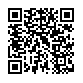 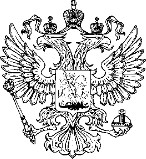 АРБИТРАЖНЫЙ СУД КРАСНОДАРСКОГО КРАЯ350063, г. Краснодар, ул. Постовая, 32http://krasnodar.arbitr.ruО П Р Е Д Е Л Е Н И Ео завершении процедуры реализации имущества гражданинаг. Краснодар	Дело № А32-12846/201726 января 2018 г.	27/31-БФРезолютивная часть определения объявлена 25 января 2018 года Полный текст определения изготовлен 26 января 2018 годаАрбитражный суд Краснодарского края в составе судьи Харченко С.В., при введении протокола судебного заседания помощником судьи Рудневым Н.А., рассмотрев в открытом судебном заседании дело по заявлению ФИО (11.11.1111 г.р., адрес регистрации места жительства: Краснодарский край, г. Краснодар, пр. ГГГГГГГ, д. 37, кв.8, СНИЛС ГГГГГГГГ, ИНН ГГГГГГГГГ),о признании гражданина несостоятельным (банкротом)при участии в судебном заседании:от финансового управляющего: Кучерявенко А.А. – лично, паспорт,от должника: Марченко А.Н. – представитель, доверенность от 30.03.2017г.,У С Т А Н О В И ЛВ Арбитражный суд Краснодарского края поступило заявление ФИО (далее – заявитель, должника) о признании его несостоятельным (банкротом).Решением Арбитражного суда Краснодарского края от 09.08.2017г. в отношении ФИО введена процедура реализации имущества гражданина сроком на 6 (шесть) месяцев, финансовым управляющим должника утвержден Кучерявенко Антон Анатольевич.Согласно сведениям, размещенным в официальном источнике (издательский дом –«КоммерсантЪ»), сообщение о введении в отношении должника процедуры банкротства (реализация имущества гражданина) опубликовано в газете «Коммерсантъ» от 19.08.2017г. № 152, в ЕФРСБ – 04.08.2017г.Дело слушается по результатам процедуры реализации имущества ФИОКредиторы надлежащим образом уведомленные о времени и месте проведения судебного заседания, явку своих представителя не обеспечили, отзывов и ходатайств не представили.Финансовый управляющий в судебное заседание представил отчет по результатам процедуры реализации имущества должника с приложением документов, а также ходатайство о завершении процедуры реализации имущества гражданина.Финансовый управляющий в судебном заседании настаивал на завершении процедуры реализации имущества должника в отношении ФИОПредставитель должника против заявленного ходатайства не возражала.Суд, ознакомившись с представленными документами и выслушав доводы управляющего, счел возможным в судебном заседании, проходившем 25.01.2018г. впорядке положений статьи 163 Арбитражного процессуального кодекса Российской Федерации (далее АПК РФ), объявить перерыв до 25.01.2018 г. до 14 час. 20 мин.После перерыва судебное заседание продолжено, в отсутствии явки лиц до перерыва.При таких обстоятельствах заявление рассматривается по существу в отсутствие сторон по правилам, предусмотренным статьей 156 Арбитражного процессуального кодекса Российской Федерации.Суд, рассмотрев представленные документы, а также учитывая, что все мероприятия, предусмотренные для процедуры реализации имущества гражданина завершены, дальнейшее проведение процедуры банкротства нецелесообразно и приведет только к увеличению расходов в деле о банкротстве, приходит к выводу о возможности завершения процедуры реализации имущества гражданина.В соответствии со статьей 2 Федерального закона «О несостоятельности (банкротстве)» реализация имущества гражданина представляет собой реабилитационную процедуру, применяемая в деле о банкротстве к признанному банкротом гражданину в целях соразмерного удовлетворения требований кредиторов.Судом установлено следующее: всего в реестр требований кредиторов включен один кредитор. Сумма реестровых требований кредитора составила 723, 97 руб. – требования третьей очереди.Реестр требований кредиторов должника закрыт 19.10.2018г. Дебиторская задолженность не выявлена.Сделок подлежащих оспариванию за последние 3 года не выявлено.Финансовым управляющим проведен анализ финансового состояния должника ФИО по результатам которого сделан вывод о невозможности восстановления платежеспособности должника.Также на основании заключения о наличии (отсутствии) признаков фиктивного или преднамеренного банкротства финансовым управляющим сделан вывод об отсутствии оспоримых сделок заключенных должником, а также указал, что признаки фиктивного (преднамеренного) банкротства в отношении ФИО отсутствуют.Финансовый управляющий указывает, что согласно полученных к моменту составления отчета ответов за Должником движимого имущества не зарегистрировано.Также управляющий указывает, что им получена выписка из ЕГРН согласно которой за должником зарегистрирована квартира площадью 51,8 кв.м., расположенная по адресу: г. Краснодар, пр-д ГГГГГГГ д. 34, кв. 8 (единственное жилье должника).Размер неоплаченных текущих расходов составляет 25 000 руб. - вознаграждение финансового управляющего.Финансовым управляющим выполнены все мероприятия, предусмотренные главой Х Федерального закона от 26.10.2002 № 127-ФЗ «О несостоятельности (банкротстве)».В период проведения процедуры реализации имущества гражданина финансовым управляющим не выявлено оснований для не освобождения должника от имеющихся обязательств, о наличии таких оснований лицами, участвующими в дела, не заявлено, в связи с чем, основания для не освобождения гражданина от обязательств, отсутствуют.Арбитражный суд полагает, что при таких обстоятельствах процедуру реализации имущества гражданина в отношении должника надлежит завершить, поскольку в деле отсутствуют сведения о необходимости проведения каких-либо действий в рамках процедуры реализации имущества гражданина для погашения требований кредиторов.В силу ст. 213.28 ФЗ «О несостоятельности (банкротстве)», после завершения расчетов с кредиторами финансовый управляющий обязан представить в арбитражный суд отчет о результатах реализации имущества гражданина с приложением копий документов, подтверждающих продажу имущества гражданина и погашение требований кредиторов, а также реестр требований кредиторов с указанием размера погашенных требований кредиторов.По итогам рассмотрения отчета о результатах реализации имущества гражданина арбитражный суд выносит определение о завершении реализации имущества гражданина.После завершения расчетов с кредиторами гражданин, признанный банкротом, освобождается от дальнейшего исполнения требований кредиторов, в том числе требований кредиторов, не заявленных при введении реструктуризации долгов гражданина или реализации имущества гражданина (далее - освобождение гражданина от обязательств).С даты завершения процедуры реализации имущества гражданина наступают последствия, предусмотренные п. 3 ст. 213.28, ст. 213.30 Закона о банкротстве.В соответствии с п. 6 ст. 213.27 Закона о банкротстве требования кредиторов, не удовлетворенные по причине недостаточности имущества гражданина, считаются погашенными, за исключением случаев, предусмотренных настоящим Федеральным законом.При этом, в силу п. 5 ст. 213.28 Закона о банкротстве требования кредиторов по текущим платежам, о возмещении вреда, причиненного жизни или здоровью, о выплате заработной платы и выходного пособия, о возмещении морального вреда, о взыскании алиментов, а также иные требования, неразрывно связанные с личностью кредитора, в том числе требования, не заявленные при реализации имущества гражданина, сохраняют силу и могут быть предъявлены после окончания производства по делу о банкротстве гражданина в непогашенной их части в порядке, установленном законодательством Российской Федерации.В силу п. 3 ст. 213.28 Закона о банкротстве после завершения расчетов с кредиторами гражданин, признанный банкротом, освобождается от дальнейшего исполнения требований кредиторов, в том числе требований кредиторов, не заявленных при введении реструктуризации долгов гражданина или реализации имущества гражданина, за исключением обязательств перечисленных в пунктах 4 и 5 указанной статьи.На основании вышеизложенного, суд при рассмотрении вопроса о завершении процедуры банкротства гражданина, учитывая проведенный арбитражным управляющим анализ финансового состояния должника, приходит к выводу о возможности применения к должнику положений пункта 3 статьи 213.28 Федерального закона от 26.10.2002 № 127- ФЗ «О несостоятельности (банкротстве)» об освобождении гражданина от дальнейшего исполнения обязательств.В соответствии со ст. 213.30 Закона о банкротстве в течение пяти лет с даты завершения в отношении гражданина процедуры реализации имущества или прекращения производства по делу о банкротстве в ходе такой процедуры он не вправе принимать на себя обязательства по кредитным договорам и (или) договорам займа без указания на факт своего банкротства. В течение пяти лет с даты завершения в отношении гражданина процедуры реализации имущества или прекращения производства по делу о банкротстве в ходе такой процедуры дело о его банкротстве не может быть возбуждено по заявлению этого гражданина. В течение трех лет с даты завершения в отношении гражданина процедуры реализации имущества или прекращения производства по делу о банкротстве в ходе такой процедуры он не вправе занимать должности в органах управления юридического лица, иным образом участвовать в управлении юридическим лицом.В части рассмотрения вопроса о выплате финансовому управляющему единовременного вознаграждения суд руководствовался следующим.В соответствии п. 4 ст. 213.5 Закона о банкротстве денежные средства на выплату вознаграждения финансовому управляющему в размере, равном фиксированной сумме вознаграждения финансового управляющего за одну процедуру, применяемую в деле о банкротстве гражданина, вносятся конкурсным кредитором или уполномоченным органом в депозит арбитражного суда.Финансовый управляющий обратился с заявлением о выплате единовременного вознаграждения в размере 25 000 рублей.Вместе с тем при обращении в арбитражный суд должник осуществил зачисление средств в депозит суда в размере 25 000 руб., что подтверждается чеком-ордером от 30.05.2017г. (операция № 5003).Согласно п. 19 постановления Пленума ВС РФ от 13.10.2015 № 45 «О некоторых вопросах, связанных с введением в действие процедур, применяемых в делах о несостоятельности (банкротстве) граждан» судебные расходы по делу о банкротстве должника, в том числе расходы на уплату государственной пошлины, которая была отсрочена или рассрочена, на опубликование сведений в ходе процедур, применяемых в деле о банкротстве должника, и расходы на выплату вознаграждения финансовому управляющему относятся на имущество должника и возмещаются за счет этого имущества вне очереди (п. 1 ст. 59, п. 4 ст. 213.7 и п. 4 ст. 213.9 Закона о банкротстве).Таким образом, законодательством определен общий механизм возмещения судебных расходов по делу о банкротстве гражданина за счет имущества должника. Соответственно, доводы об отсутствии имущества подлежат проверке судом на стадии рассмотрения заявления кредитора на предмет его обоснованности.При таких обстоятельствах суд считает необходимым перечислить с депозитного счета арбитражного суда единовременное вознаграждение финансовому управляющему в размере 25 000 рублей за ведении процедуры реализации имущества гражданина ФИО.Руководствуясь статьями 184, 185, 223 Арбитражного процессуального кодекса Российской Федерации, арбитражный судО П Р Е Д Е Л И Л:Отчет финансового управляющего о результатах проведения реализации имущества ФИО принять.Ходатайство финансового управляющего о завершении процедуры реализации имущества удовлетворить.Завершить процедуру реализации имущества гражданина в отношении ФИО.Освободить ФИО от исполнения требований кредиторов, за исключением требований кредиторов, предусмотренных пунктом 5 статьи213.28	Федерального	закона	от	26.10.2002г.	№	127-ФЗ	«О	несостоятельности (банкротстве)».С даты вынесения данного судебного акта ФИО, в течение 5 лет не вправе принимать на себя обязательства по кредитным договорам и (или) договорам займа без указания на факт своего банкротства, не вправе занимать должности в органах управления юридического лица, иным образом участвовать в управлении юридическим лицом.Перечислить с депозитного счета Арбитражного суда Краснодарского края в пользу финансового управляющего Кучерявенко Антона Анатольевича 25 000 руб. в счет вознаграждения арбитражного управляющего, зачисленных в депозит суда от ФИО согласно чеку-ордеру от 30.05.2017 по следующим реквизитам:Получатель: Кучерявенко Антон Анатольевич Номер счета карты: 40817810130007382816 Банк получателя: СБЕРБАНК РоссииБИК: 040349602Корреспондентский счет: 30101810100000000602КПП 231043001 ИНН 7707083893В основании платежа указать перечисление средств в качестве вознаграждения управляющего по ведению процедуры банкротства в рамках дела №А32-12846/2017- 27/31БФ.Определение подлежит немедленному исполнению и может быть обжаловано в арбитражный суд апелляционной инстанцию через арбитражный суд Краснодарского края в порядке и сроки предусмотренные статьями 188, 223 Арбитражного процессуального кодекса Российской Федерации с учетом особенностей установленных статье 61 Федерального закона от 26.10.2002г. № 127-ФЗ «О несостоятельности (банкротстве)».Судья	Харченко С.В.